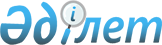 О признании утратившими силу некоторых постановлений Восточно-Казахстанского областного акиматаПостановление Восточно-Казахстанского областного акимата от 23 октября 2023 года № 227. Зарегистрировано Департаментом юстиции Восточно-Казахстанской области 31 октября 2023 года № 8904-16
      В соответствии со статьей 27 Закона Республики Казахстан "О правовых актах", Восточно-Казахстанский областной акимат ПОСТАНОВЛЯЕТ:
      1. Признать утратившими силу:
      постановление Восточно-Казахстанского областного акимата от 29 апреля 2022 года № 101 "Об утверждении государственного образовательного заказа на дошкольное воспитание и обучение, размера родительской платы" (зарегистрирован в Реестре государственной регистрации нормативных правовых актов за № 27995);
      постановление Восточно-Казахстанского областного акимата от 3 июля 2023 года № 152 "О внесении изменений в постановление Восточно-Казахстанского областного акимата от 29 апреля 2022 года № 101 "Об утверждении государственного образовательного заказа на дошкольное воспитание и обучение, размера родительской платы" (зарегистрирован в Реестре государственной регистрации нормативных правовых актов за № 8886-16);
      2. Государственному учреждению "Управление образования Восточно-Казахстанской области" в установленном законодательством Республики Казахстан порядке обеспечить:
      1) государственную регистрацию настоящего постановления в Департаменте юстиции Восточно-Казахстанской области;
      2) размещение настоящего постановления на интернет-ресурсе акимата Восточно-Казахстанской области после его официального опубликования.
      3. Настоящее постановление вводится в действие по истечении десяти календарных дней после дня его первого официального опубликования.
					© 2012. РГП на ПХВ «Институт законодательства и правовой информации Республики Казахстан» Министерства юстиции Республики Казахстан
				
      Аким Восточно-Казахстанской области 

Е. Кошербаев
